Приложениек постановлению администрации Алатырского муниципального округа                                           от ___.01.2023 №  __И з м е н е н и яв муниципальную программу Междуреченского сельского поселения   «Развитие сельского хозяйства и регулирование  рынка сельскохозяйственной продукции, сырья и продовольствия»,  утвержденную  постановлением  администрации Междуреченского сельского поселения от 18 января 2019 г № 141. В паспорте муниципальной программы Междуреченского сельского поселения   «Развитие сельского хозяйства и регулирование  рынка сельскохозяйственной продукции, сырья и продовольствия» (далее – Муниципальная  программа)  позицию «Объемы финансирования Муниципальной программы с разбивкой по годам  реализации»  изложить  в следующей редакции:   2.  Раздел III «Oбоснование объема финансовых ресурсов, необходимых для реализации муниципальной программы (с расшифровкой по источникам финансирования, по этапам и годам реализации муниципальной программы) муниципальной программы изложить в следующей редакции:«Общий объем финансирования муниципальной программы в 2019-2035 годах составит за счет всех источников финансирования 350416,96 рублей, в том числе:за счет федерального бюджета - 0,00 рублей;за счет республиканского бюджета - 295498,40 рублей;за счет бюджета Междуреченского сельского поселения - 54918,56 рублей;за счет средств внебюджетных источников - 0,00 тыс. рублей.Финансирование муниципальной программы во временном разрезе отражено в табл. 1.Финансирование муниципальной программы в 2019–2035 годахтаблица 2, тыс. рублей  3. Приложение № 2 к Муниципальной программе Междуреченского сельского поселения «Развитие сельского хозяйства и регулирование рынка сельскохозяйственной продукции, сырья и продовольствия» 	ресурсное обеспечение и прогнозная (справочная) оценка расходов за счет всех источников финансирования реализации Муниципальной  программы Междуреченского сельского поселения «Развитие сельского хозяйства и регулирование рынка сельскохозяйственной продукции, сырья и продовольствия» изложить в следующей редакции:«Приложение № 2к муниципальной программе Междуреченского сельского поселения «Развитие сельского хозяйства и регулирование рынка сельскохозяйственной продукции, сырья и продовольствия»Ресурсное обеспечение и прогнозная (справочная) оценка расходов за счет всех источников финансирования реализации Муниципальной  программы Междуреченского сельского поселения «Развитие сельского хозяйства и регулирование рынка сельскохозяйственной продукции, сырья и продовольствия» 4. В приложение 3 к муниципальной программе Междуреченского сельского поселения "Развитие сельского хозяйства и регулирование рынка сельскохозяйственной продукции, сырья и продовольствия" внести следующие изменения.В паспорте подпрограмме «Развитие ветеринарии» позицию  «Объемы финансирования подпрограммы с разбивкой по годам реализации подпрограммы» изложить в следующей редакции: 5. Раздел 3. Обоснование объема финансовых ресурсов, необходимых для реализации подпрограммы (с расшифровкой по источникам финансирования, по этапам и годам реализации подпрограммы) изложить в следующей редакции: Раздел 3. Обоснование объема финансовых ресурсов, необходимых для реализации подпрограммы (с расшифровкой по источникам финансирования, по этапам и годам реализации подпрограммы)Общий объем финансирования подпрограммы в 2019-2035 годах составит за счет всех источников финансирования 112067,40 рублей, в том числе:за счет федерального бюджета - 0,00 рублей;за счет республиканского бюджета - 257899,49 рублей;за счет бюджета Алатырского района - 0,00 рублей;за счет бюджета Междуреченского сельского поселения - 7200,00 рублей;за счет средств внебюджетных источников - 0,00 тыс. рублей.  Объемы финансирования подпрограммы подлежат ежегодному уточнению исходя из реальных возможностей бюджетов всех уровней.  Ресурсное обеспечение реализации подпрограммы за счет всех источников финансирования приведено в приложении 2 к настоящему постановлению.6. Приложение  к подпрограмме «Развитие ветеринарии» изложить в следующей  редакции: «Приложение № 2к подпрограмме «Развитие ветеринарии» муниципальной программы Междуреченского сельского поселения «Развитие сельского хозяйства и регулирование рынка сельскохозяйственной продукции, сырья и продовольствия»Ресурсное обеспечение реализации подпрограммы «Развитие ветеринарии»Муниципальной  программы Междуреченского сельского поселения «Развитие сельского хозяйства и регулирование рынка сельскохозяйственной продукции, сырья и продовольствия»  за счет всех источников финансирования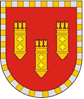 АДМИНИСТРАЦИЯ АЛАТЫРСКОГО МУНИЦИПАЛЬНОГО ОКРУГАЧУВАШСКОЙ РЕСПУБЛИКИПОСТАНОВЛЕНИЕ27.01.2023 № 60г. АлатырьУЛАТӐР МУНИЦИПАЛИТЕТ ОКРУГӖН АДМИНИСТРАЦИЙӖЧӐВАШ РЕСПУБЛИКИНЙЫШĂНУ27.01.2023 № 60Улатӑр г.АДМИНИСТРАЦИЯ АЛАТЫРСКОГО МУНИЦИПАЛЬНОГО ОКРУГАЧУВАШСКОЙ РЕСПУБЛИКИПОСТАНОВЛЕНИЕ27.01.2023 № 60г. АлатырьУЛАТӐР МУНИЦИПАЛИТЕТ ОКРУГӖН АДМИНИСТРАЦИЙӖЧӐВАШ РЕСПУБЛИКИНЙЫШĂНУ27.01.2023 № 60Улатӑр г.АДМИНИСТРАЦИЯ АЛАТЫРСКОГО МУНИЦИПАЛЬНОГО ОКРУГАЧУВАШСКОЙ РЕСПУБЛИКИПОСТАНОВЛЕНИЕ27.01.2023 № 60г. АлатырьУЛАТӐР МУНИЦИПАЛИТЕТ ОКРУГӖН АДМИНИСТРАЦИЙӖЧӐВАШ РЕСПУБЛИКИНЙЫШĂНУ27.01.2023 № 60Улатӑр г.О внесении изменений в постановление администрации Междуреченского сельского поселения Алатырского района Чувашской Республики от 18.01.2019 N 14"Об утверждении муниципальной программы Междуреченского сельского поселения " Развитие сельского хозяйства и регулирование  рынка сельскохозяйственной продукции, сырья и продовольствия»   В соответствии Бюджетным кодексом Российской Федерации, решением Собрания депутатов Алатырского муниципального округа от 14.12.2022 № 6/11 «О вопросах правопреемства», постановлением администрации Алатырского района от 19.09.2013  №446 «О порядке разработки, реализации и оценки эффективности муниципальных программ Алатырского района Чувашской Республики», администрация Алатырского муниципального округапостановляет:1. Внести изменения в муниципальную программу Междуреченского сельского поселения «Развитие сельского хозяйства и регулирование  рынка сельскохозяйственной продукции, сырья и продовольствия», утвержденную  постановлением  администрации Междуреченского сельского поселения» от 18 января 2019 года № 14, согласно приложению к настоящему постановлению. 2. Настоящее постановление вступает в силу после его официального опубликования.Глава Алатырскогомуниципального округа                                                                                    Н.И. ШпилеваяО внесении изменений в постановление администрации Междуреченского сельского поселения Алатырского района Чувашской Республики от 18.01.2019 N 14"Об утверждении муниципальной программы Междуреченского сельского поселения " Развитие сельского хозяйства и регулирование  рынка сельскохозяйственной продукции, сырья и продовольствия»   В соответствии Бюджетным кодексом Российской Федерации, решением Собрания депутатов Алатырского муниципального округа от 14.12.2022 № 6/11 «О вопросах правопреемства», постановлением администрации Алатырского района от 19.09.2013  №446 «О порядке разработки, реализации и оценки эффективности муниципальных программ Алатырского района Чувашской Республики», администрация Алатырского муниципального округапостановляет:1. Внести изменения в муниципальную программу Междуреченского сельского поселения «Развитие сельского хозяйства и регулирование  рынка сельскохозяйственной продукции, сырья и продовольствия», утвержденную  постановлением  администрации Междуреченского сельского поселения» от 18 января 2019 года № 14, согласно приложению к настоящему постановлению. 2. Настоящее постановление вступает в силу после его официального опубликования.Глава Алатырскогомуниципального округа                                                                                    Н.И. ШпилеваяО внесении изменений в постановление администрации Междуреченского сельского поселения Алатырского района Чувашской Республики от 18.01.2019 N 14"Об утверждении муниципальной программы Междуреченского сельского поселения " Развитие сельского хозяйства и регулирование  рынка сельскохозяйственной продукции, сырья и продовольствия»   В соответствии Бюджетным кодексом Российской Федерации, решением Собрания депутатов Алатырского муниципального округа от 14.12.2022 № 6/11 «О вопросах правопреемства», постановлением администрации Алатырского района от 19.09.2013  №446 «О порядке разработки, реализации и оценки эффективности муниципальных программ Алатырского района Чувашской Республики», администрация Алатырского муниципального округапостановляет:1. Внести изменения в муниципальную программу Междуреченского сельского поселения «Развитие сельского хозяйства и регулирование  рынка сельскохозяйственной продукции, сырья и продовольствия», утвержденную  постановлением  администрации Междуреченского сельского поселения» от 18 января 2019 года № 14, согласно приложению к настоящему постановлению. 2. Настоящее постановление вступает в силу после его официального опубликования.Глава Алатырскогомуниципального округа                                                                                    Н.И. Шпилевая«Объемы финансирования Муниципальной программы с разбивкой по годам  реализации-общий объем финансирования муниципальной программы составит  350416,96 рублей, в том числе:в 2019 году – 245549,56 рублей;в 2020 году – 0,0 рублей;в 2021 году – 30468,50 рублей;в 2022 году – 21438,90 рублей;в 2023 году – 26480,00 рублей;в 2024 году – 26480,00 рублей;в 2025 году – 0,00 рублей;в 2026-2030 годах - 0,00 рублейв 2031-2035 годах - 0,00 рублейиз них средства:федерального бюджета – 0,00 рублей, в том числе:в 2019 году –  0,00 рублей;в 2020 году –  0,00 рублей;в 2021 году –  0,00 рублей;в 2022 году –  0,00 рублей;в 2023 году –  0,00 рублей;в 2024 году –  0,0 0 рублей;в 2025 году –  0,00 рублей;в 2026-2030 годах - 0,00 рублейв 2031-2035 годах - 0,00 рублейреспубликанского бюджета – 295498,40 рублей, в том числе:в 2019 году –  190631,00 рублей;в 2020 году –  0,00 рублей;в 2021 году –  30468,50 рублей;в 2022 году –  21438,90 рублей;в 2023 году –  26480,00 рублей;в 2024 году  – 26480,00 рублей;в 2025 году –  0,00 рублей;в 2026-2030 годах –  0,00 рублейв 2031-2035 годах –  0,00 рублейбюджета сельских поселений –  54918,56 рублей, в том числе:в 2019 году – 54918,56 рублей;в 2020 году –  0,00 рублей;в 2021 году –  0,00 рублей;в 2022 году –  0,0 рублей;в 2023 году –  0,0 рублей;в 2024 году –  0,0 0 рублей;в 2025 году –  0,00 рублей;в 2026– 2030 годах –  0,00 рублейв 2031– 2035 годах –  0,00 рублейвнебюджетных источников –  0,00 рублей, в том числе:в 2019 году –  0,00 рублей;в 2020 году –  0,00 рублей;в 2021 году –  0,00 рублей;в 2022 году –  0,00 рублей;в 2023 году –  0,00 рублей;в 2024 году –  0,0 0 рублей;в 2025 году –  0,00 рублей;в 2026– 2030 годах –  0,00 рублейв 2031– 2035 годах –  0,00 рублейОбъемы и источники финансирования муниципальной программы уточняются при формировании местного бюджета Междуреченского сельского поселения на очередной финансовый год и плановый периодВсегов том числев том числев том числев том числев том числев том числев том числев том числев том числеВсего2019 г.2020 г.2021 г.2022 г.2023 г.2024 г.20252025– 20302031– 2035Всего350,4245,50,030,521,426,526,50,00,00,0в том числе за счет средств:Федерального бюджета0,00,00,00,00,00,00,00,00,00,0Республиканского бюджета295,5190,60,030,521,426,526,50,00,00,0Бюджета Чуварлейского сельского поселения54,954,90,00,00,00,00,00,00,00,0Внебюджетные источники0,00,00,00,00,00,00,00,00,00,0СтатусНаименование муниципальное программы Междуреченского сельского поселения (подпрограммы муниципальной программы , основного мероприятия)Наименование муниципальное программы Междуреченского сельского поселения (подпрограммы муниципальной программы , основного мероприятия)Код бюджетной классификацииКод бюджетной классификацииКод бюджетной классификацииИсточники 
финансированияРасходы по годам, тыс. рублейРасходы по годам, тыс. рублейРасходы по годам, тыс. рублейРасходы по годам, тыс. рублейРасходы по годам, тыс. рублейРасходы по годам, тыс. рублейРасходы по годам, тыс. рублейРасходы по годам, тыс. рублейРасходы по годам, тыс. рублейРасходы по годам, тыс. рублейСтатусНаименование муниципальное программы Междуреченского сельского поселения (подпрограммы муниципальной программы , основного мероприятия)Наименование муниципальное программы Междуреченского сельского поселения (подпрограммы муниципальной программы , основного мероприятия)главный распорядитель бюджетных средствцелевая статья расходовцелевая статья расходовИсточники 
финансирования201920202021202220222023202420252026–   20302031–  20351233345678891011121314Муниципальная программа«Развитие сельского хозяйства и регулирование рынка сельскохозяйственной продукции, сырья и продовольствия»  993  993  993 Ц900000000 всего245,50,0030,530,521,426,526,50,00,00,0Муниципальная программа«Развитие сельского хозяйства и регулирование рынка сельскохозяйственной продукции, сырья и продовольствия»  * * ** федеральный бюджет0,00,00,00,00,00,00,00,00,00,0Муниципальная программа«Развитие сельского хозяйства и регулирование рынка сельскохозяйственной продукции, сырья и продовольствия»  * * ** республиканский бюджет Чувашской Республики190,60,0030,530,521,426,526,50,00,00,0Муниципальная программа«Развитие сельского хозяйства и регулирование рынка сельскохозяйственной продукции, сырья и продовольствия»  * * ** бюджет Междуреченского сельского поселения54,90,000,000,000,000,00,00,00,00,0Муниципальная программа«Развитие сельского хозяйства и регулирование рынка сельскохозяйственной продукции, сырья и продовольствия»  * * ** внебюджетные источники0,00,00,00,00,00,00,00,00,00,0Подпрограмма «Развитие ветеринарии»993 993 993 Ц970000000 всего7,20,0030,530,521,426,526,50,00,00,0Подпрограмма «Развитие ветеринарии» * * ** федеральный бюджет0,00,00,00,00,00,00,00,00,00,0Подпрограмма «Развитие ветеринарии» * * ** республиканский бюджет Чувашской Республики0,00,030,530,521,426,526,50,00,00,0Подпрограмма «Развитие ветеринарии» * * ** Бюджет Алатырского района0,00,00,00,00,00,00,00,00,00,0Подпрограмма «Развитие ветеринарии» * * ** бюджет Междуреченского сельского поселения7,20,000,000,000,000,00,00,00,00,0Подпрограмма «Развитие ветеринарии» * * ** внебюджетные источники0,00,00,00,00,000,000,000,00,00,0Основное мероприятие 1Предупреждение и ликвидация болезней животных993 993 993 Ц970100000 всего7,20,0030,530,521,426,526,50,00,00,0Основное мероприятие 1Предупреждение и ликвидация болезней животных * * ** федеральный бюджет0,00,00,00,00,00,00,00,00,00,0Основное мероприятие 1Предупреждение и ликвидация болезней животных * * ** республиканский бюджет Чувашской Республики0,00,0030,530,521,426,526,50,00,00,0Основное мероприятие 1Предупреждение и ликвидация болезней животных * * ** бюджет Междуреченского сельского поселения7,20,000,000,000,000,00,00,00,00,0Основное мероприятие 1Предупреждение и ликвидация болезней животных * * ** внебюджетные источники0,00,00,00,00,00,00,00,00,00,0Подпрограмма Устойчивое развитие сельских территорий Чувашской Республики993993993Ц990000000всего238,30,000,00,00,00,00,00,00,00,0Подпрограмма Устойчивое развитие сельских территорий Чувашской Республики * * ** федеральный бюджет0,00,00,00,00,00,00,00,00,00,0Подпрограмма Устойчивое развитие сельских территорий Чувашской Республики * * ** республиканский бюджет Чувашской Республики190,60,000,00,00,00,00,00,00,00,0Подпрограмма Устойчивое развитие сельских территорий Чувашской Республики * * ** бюджет Междуреченского сельского поселения47,70,000,00,00,00,00,00,00,00,0Подпрограмма Устойчивое развитие сельских территорий Чувашской Республики * * ** внебюджетные источники0,000,00,00,00,00,00,00,00,00,0Основное мероприятие 1Комплексное обустройство населенных пунктов, расположенных в сельской местности, объектами социальной и инженерной инфраструктуры, а также строительство и реконструкция автомобильных дорог993993993Ц990200000всего238,30,000,00,00,00,00,00,00,00,0Основное мероприятие 1Комплексное обустройство населенных пунктов, расположенных в сельской местности, объектами социальной и инженерной инфраструктуры, а также строительство и реконструкция автомобильных дорог * * ** федеральный бюджет0,00,00,00,00,00,00,00,00,00,0Основное мероприятие 1Комплексное обустройство населенных пунктов, расположенных в сельской местности, объектами социальной и инженерной инфраструктуры, а также строительство и реконструкция автомобильных дорог * * ** республиканский бюджет Чувашской Республики190,60,000,00,00,00,00,00,00,00,0Основное мероприятие 1Комплексное обустройство населенных пунктов, расположенных в сельской местности, объектами социальной и инженерной инфраструктуры, а также строительство и реконструкция автомобильных дорог * * ** бюджет Междуреченского сельского поселения47,70,000,00,00,00,00,00,00,00,0Основное мероприятие 1Комплексное обустройство населенных пунктов, расположенных в сельской местности, объектами социальной и инженерной инфраструктуры, а также строительство и реконструкция автомобильных дорог * * ** внебюджетные источники0,000,00,00,00,00,00,00,00,00,0«Объемы финансирования подпрограммы с разбивкой по годам реализации подпрограммы–общий объем финансирования  подпрограммы составит    112067,40 рублей, в том числе:в 2019 году – 7200,00 рублей;в 2020 году – 0,00 рублей;в 2021 году – 30468,50 рублей;в 2022 году – 21438,90 рублей;в 2023 году – 26480,00 рублей;в 2024 году – 26480,00 рублей;в 2025 году – 0,00 рублей;в 2026– 2030 годах –  0,00 рублейв 2031– 2035 годах – 0,00 рублейиз них средства:федерального бюджета –  0,00 рублей, в том числе:в 2019 году – 0,00 рублей;в 2020 году – 0,00 рублей;в 2021 году – 0,00 рублей;в 2022 году – 0,00 рублей;в 2023 году – 0,00 рублей;в 2024 году – 0,00 рублей;в 2025 году – 0,00 рублей;в 2026– 2030 годах –  0,00 рублейв 2031– 2035 годах – 0,00 рублейреспубликанского бюджета – 104867,40  рублей, в том числе:в 2019 году – 0,00 рублей;в 2020 году – 0,00 рублей;в 2021 году – 30468,50 рублей;в 2022 году – 21438,90 рублей;в 2023 году – 26480,00 рублей;в 2024 году – 26480,00 рублей;в 2025 году – 0,00 рублей;в 2026– 2030 годах –  0,00 рублейв 2031– 2035 годах – 0,00 рублейбюджета сельских поселений – 7200,00 рублей, в том числе:в 2019 году – 7200,00  рублей;в 2020 году – 0,00 рублей;в 2021 году – 0,00 рублей;в 2022 году – 0,00 рублей;в 2023 году – 0,00 рублей;в 2024 году – 0,00 рублей;в 2025 году – 0,00 рублей;в 2026– 2030 годах –  0,00 рублейв 2031– 2035 годах – 0,00 рублейвнебюджетных источников – 0,00 рублей, в том числе:в 2019 году – 0,00 рублей;в 2020 году – 0,00 рублей;в 2021 году – 0,00 рублей;в 2022 году – 0,00 рублей;в 2023 году – 0,00 рублей;в 2024 году – 0,00 рублей;в 2025 году – 0,00 рублей;в 2026– 2030 годах –  0,00 рублейв 2031– 2035 годах – 0,00 рублей».Объемы и источники финансирования подпрограммы уточняются при формировании местного бюджета Междуреченского сельского поселения на очередной финансовый год и плановый периодСтатусНаименование подпрограммы, основного мероприятия, мероприятияНаименование подпрограммы, основного мероприятия, мероприятияКод бюджетной классификацииКод бюджетной классификацииКод бюджетной классификацииКод бюджетной классификацииКод бюджетной классификацииКод бюджетной классификацииИсточники финансированияИсточники финансированияРасходы по годам, тыс. рублейРасходы по годам, тыс. рублейРасходы по годам, тыс. рублейРасходы по годам, тыс. рублейРасходы по годам, тыс. рублейРасходы по годам, тыс. рублейРасходы по годам, тыс. рублейРасходы по годам, тыс. рублейРасходы по годам, тыс. рублейРасходы по годам, тыс. рублейРасходы по годам, тыс. рублейСтатусНаименование подпрограммы, основного мероприятия, мероприятияНаименование подпрограммы, основного мероприятия, мероприятияглавный распоряди тель бюджетных средствраздел, подразделраздел, подразделцелевая статья расходовгруппа (подгруппа) вида расходовгруппа (подгруппа) вида расходовИсточники финансированияИсточники финансирования201920202021202220232024202520252026– 20302026– 20302031– 20351223445666789101112131314151616Подпрограмма«Развитие ветеринарии»«Развитие ветеринарии»99304050405Ц970000000хххВсего7,20,0030,521,426,526,526,50,000,000,000,00Подпрограмма«Развитие ветеринарии»«Развитие ветеринарии»хххххххФедеральный бюджетхххххххххххПодпрограмма«Развитие ветеринарии»«Развитие ветеринарии»хххххххреспубликанский бюджет Чувашской Республикихх30,521,426,526,526,5ххххПодпрограмма«Развитие ветеринарии»«Развитие ветеринарии»хххххххбюджет сельского поселения7,20,00,000,000,000,000,000,000,000,000,00Подпрограмма«Развитие ветеринарии»«Развитие ветеринарии»хххххххвнебюджетные источникихххххххххххЦель: обеспечение эпизоотического и ветеринарно–санитарного благополучия на территории Междуреченского сельского поселенияЦель: обеспечение эпизоотического и ветеринарно–санитарного благополучия на территории Междуреченского сельского поселенияЦель: обеспечение эпизоотического и ветеринарно–санитарного благополучия на территории Междуреченского сельского поселенияЦель: обеспечение эпизоотического и ветеринарно–санитарного благополучия на территории Междуреченского сельского поселенияЦель: обеспечение эпизоотического и ветеринарно–санитарного благополучия на территории Междуреченского сельского поселенияЦель: обеспечение эпизоотического и ветеринарно–санитарного благополучия на территории Междуреченского сельского поселенияЦель: обеспечение эпизоотического и ветеринарно–санитарного благополучия на территории Междуреченского сельского поселенияЦель: обеспечение эпизоотического и ветеринарно–санитарного благополучия на территории Междуреченского сельского поселенияЦель: обеспечение эпизоотического и ветеринарно–санитарного благополучия на территории Междуреченского сельского поселенияЦель: обеспечение эпизоотического и ветеринарно–санитарного благополучия на территории Междуреченского сельского поселенияЦель: обеспечение эпизоотического и ветеринарно–санитарного благополучия на территории Междуреченского сельского поселенияЦель: обеспечение эпизоотического и ветеринарно–санитарного благополучия на территории Междуреченского сельского поселенияЦель: обеспечение эпизоотического и ветеринарно–санитарного благополучия на территории Междуреченского сельского поселенияЦель: обеспечение эпизоотического и ветеринарно–санитарного благополучия на территории Междуреченского сельского поселенияЦель: обеспечение эпизоотического и ветеринарно–санитарного благополучия на территории Междуреченского сельского поселенияЦель: обеспечение эпизоотического и ветеринарно–санитарного благополучия на территории Междуреченского сельского поселенияЦель: обеспечение эпизоотического и ветеринарно–санитарного благополучия на территории Междуреченского сельского поселенияЦель: обеспечение эпизоотического и ветеринарно–санитарного благополучия на территории Междуреченского сельского поселенияЦель: обеспечение эпизоотического и ветеринарно–санитарного благополучия на территории Междуреченского сельского поселенияЦель: обеспечение эпизоотического и ветеринарно–санитарного благополучия на территории Междуреченского сельского поселенияЦель: обеспечение эпизоотического и ветеринарно–санитарного благополучия на территории Междуреченского сельского поселенияЦель: обеспечение эпизоотического и ветеринарно–санитарного благополучия на территории Междуреченского сельского поселенияОсновное мероприятие 1Предупреждение и ликвидация болезней животныхПредупреждение и ликвидация болезней животных99304050405Ц970100000хххвсего7,20,030,521,426,526,526,50,00,00,00,0Основное мероприятие 1Предупреждение и ликвидация болезней животныхПредупреждение и ликвидация болезней животныххххххххфедеральный бюджет0,00,0ххххх0,00,00,00,0Основное мероприятие 1Предупреждение и ликвидация болезней животныхПредупреждение и ликвидация болезней животныххххххххреспубликанский бюджет Чувашской Республики0,00,030,521,426,526,526,50,00,00,00,0Основное мероприятие 1Предупреждение и ликвидация болезней животныхПредупреждение и ликвидация болезней животныххххххххбюджет сельского поселения7,20,00,000,000,000,000,000,00,00,00,0Основное мероприятие 1Предупреждение и ликвидация болезней животныхПредупреждение и ликвидация болезней животныххххххххвнебюджетные источники0,00,00,00,00,00,00,00,00,00,00,0Целевой индикатор и показатель муниципальной программы, подпрограммы, увязанные с основным мероприятием 1.Отношение количества осмотренных государственными учреждениями ветеринарии Чувашской Республики безнадзорных животных к количеству отловленных специализированной организацией безнадзорных животных, %Отношение количества осмотренных государственными учреждениями ветеринарии Чувашской Республики безнадзорных животных к количеству отловленных специализированной организацией безнадзорных животных, %Отношение количества осмотренных государственными учреждениями ветеринарии Чувашской Республики безнадзорных животных к количеству отловленных специализированной организацией безнадзорных животных, %Отношение количества осмотренных государственными учреждениями ветеринарии Чувашской Республики безнадзорных животных к количеству отловленных специализированной организацией безнадзорных животных, %Отношение количества осмотренных государственными учреждениями ветеринарии Чувашской Республики безнадзорных животных к количеству отловленных специализированной организацией безнадзорных животных, %Отношение количества осмотренных государственными учреждениями ветеринарии Чувашской Республики безнадзорных животных к количеству отловленных специализированной организацией безнадзорных животных, %Отношение количества осмотренных государственными учреждениями ветеринарии Чувашской Республики безнадзорных животных к количеству отловленных специализированной организацией безнадзорных животных, %Отношение количества осмотренных государственными учреждениями ветеринарии Чувашской Республики безнадзорных животных к количеству отловленных специализированной организацией безнадзорных животных, %Отношение количества осмотренных государственными учреждениями ветеринарии Чувашской Республики безнадзорных животных к количеству отловленных специализированной организацией безнадзорных животных, %Отношение количества осмотренных государственными учреждениями ветеринарии Чувашской Республики безнадзорных животных к количеству отловленных специализированной организацией безнадзорных животных, %100100100100100100100100100100100Мероприятия 1.1.Организация и проведение на территории Чувашской Республики мероприятий по отлову и содержанию безнадзорных животных (за счет собственных средств муниципальных образований)хххххххвсеговсего7,20,00,00,000,00,00,00,00,00,00,0Мероприятия 1.1.Организация и проведение на территории Чувашской Республики мероприятий по отлову и содержанию безнадзорных животных (за счет собственных средств муниципальных образований)хххххххфедеральный бюджетфедеральный бюджет0,00,00,00,00,00,00,00,00,00,00,0Мероприятия 1.1.Организация и проведение на территории Чувашской Республики мероприятий по отлову и содержанию безнадзорных животных (за счет собственных средств муниципальных образований)хххххххреспубликанский бюджет Чувашской Республикиреспубликанский бюджет Чувашской Республики0,00,00,00,00,00,00,00,00,00,00,0Мероприятия 1.1.Организация и проведение на территории Чувашской Республики мероприятий по отлову и содержанию безнадзорных животных (за счет собственных средств муниципальных образований)9939939930405Ц970172750Ц970172750240бюджет сельского поселениябюджет сельского поселения7,20,00,00,000,00,00,00,00,00,00,0Мероприятия 1.1.Организация и проведение на территории Чувашской Республики мероприятий по отлову и содержанию безнадзорных животных (за счет собственных средств муниципальных образований)хххххххвнебюджетные источникивнебюджетные источники0,00,00,00,00,00,00,00,00,00,00,0Мероприятия 1.2.Проведение противоэпизоотических мероприятийхххххххвсеговсего0,00,00,00,00,00,00,00,00,00,00,0Мероприятия 1.2.Проведение противоэпизоотических мероприятийхххххххфедеральный бюджетфедеральный бюджет0,00,00,00,00,00,00,00,00,00,00,0Мероприятия 1.2.Проведение противоэпизоотических мероприятийхххххххреспубликанский бюджет Чувашской Республикиреспубликанский бюджет Чувашской Республики0,00,00,00,00,00,00,00,00,00,00,0Мероприятия 1.2.Проведение противоэпизоотических мероприятий9939939930405Ц970112750Ц970112750240бюджет сельского поселениябюджет сельского поселения20,40,00,00,00,00,00,00,00,00,00,0Мероприятия 1.2.Проведение противоэпизоотических мероприятийхххххххвнебюджетные источникивнебюджетные источники0,00,00,00,00,00,00,00,00,00,00,0Мероприятия 1.3.Осуществление государственных полномочий Чувашской Республики по организации мероприятий про осуществлении деятельности по обращению с животными без владельцев хххххххвсеговсего0,00,030,521,430,50,00,00,00,00,00,0Мероприятия 1.3.Осуществление государственных полномочий Чувашской Республики по организации мероприятий про осуществлении деятельности по обращению с животными без владельцев хххххххфедеральный бюджетфедеральный бюджет0,00,00,00,00,00,00,00,00,00,00,0Мероприятия 1.3.Осуществление государственных полномочий Чувашской Республики по организации мероприятий про осуществлении деятельности по обращению с животными без владельцев 9939939930405Ц970112750Ц970112750200республиканский бюджет Чувашской Республикиреспубликанский бюджет Чувашской Республики0,00,030,521,430,50,00,00,00,00,00,0Мероприятия 1.3.Осуществление государственных полномочий Чувашской Республики по организации мероприятий про осуществлении деятельности по обращению с животными без владельцев хххххххбюджет сельского поселениябюджет сельского поселения0,00,00,00,00,00,00,00,00,00,00,0Мероприятия 1.3.Осуществление государственных полномочий Чувашской Республики по организации мероприятий про осуществлении деятельности по обращению с животными без владельцев хххххххвнебюджетные источникивнебюджетные источники0,00,00,00,00,00,00,00,00,00,00,0